Муниципальное бюджетное общеобразовательное учреждение «Кириковская средняя школа».-РАБОЧАЯ ПРОГРАММАпо учебному предмету«Русский язык » для 11 классамуниципального бюджетного образовательного учреждения «Кириковская средняя школа»Составила:учитель первой квалификационной категорииПетрова Елена Викторовна2020 -2021 учебный год.1.Пояснительная записка.	Настоящая рабочая программа составлена на основании базисного учебного плана общеобразовательных учреждений Российской Федерации, утвержденный приказом Минобразования РФ № 1312 от 09. 03. 2004, Федерального компонента государственного образовательного стандарта, утвержденного Приказом Минобразования РФ от 05. 03. 2004 года № 1089, утвержденного приказом от 7 декабря 2005 г. № 302 федерального перечня учебников, рекомендованных (допущенных) к использованию в образовательном процессе в образовательных учреждениях, реализующих программы общего образования, учебного плана муниципального бюджетногообщеобразовательного учреждения «Кириковская средняя  школа» для 11 класса на 2020-20201 учебный год, положения о рабочей программе педагога  муниципального бюджетного общеобразовательного учреждения «Кириковская средняя  школа» реализующего предметы, курсы и дисциплины общего образования от 30 мая 2019 года.Процесс обучения по данной программе рассчитан на 34  часа (1 час в неделю). Общая характеристика учебного предметаВладение русским языком, умение общаться, добиваться успеха в процессе коммуникации являются теми характеристиками личности, которые во многом определяют достижения выпускника школы практически во всех областях жизни, способствуют его социальной адаптации к изменяющимся условиям современного мира.В процессе изучения русского языка создаются предпосылки для восприятия и понимания художественной литературы как искусства слова. На уроках русского языка закладываются основы, необходимые для изучения иностранных языков. Как средство познания действительности русский язык обеспечивает развитие интеллектуальных и творческих способностей старшеклассника, развивает его абстрактное мышление, память и воображение, формирует навыки самостоятельной учебной деятельности, самообразования и самореализации. Будучи формой хранения и усвоения различных знаний, русский язык неразрывно связан со всеми школьными предметами и влияет на качество их усвоения, а в перспективе способствует овладению будущей профессией.В содержании программы реализован актуальный в настоящее время личностно-ориентированный и коммуникативно-когнитивный подход к обучению, что выражается в установлении взаимосвязи между процессом изучения и процессом использования языка. Содержание курса представляет собой единство процесса усвоения основ лингвистики, элементов современной теории речевого общения, теории речевой деятельности и процесса формирования умений нормативного, целесообразного, уместного использования языковых средств в разнообразных условиях общения.Изучение курса предполагает промежуточную аттестацию в форме тестирования в период с 04 мая по 21 мая.Содержание обучения русскому структурировано на основе компетентностного подхода: развиваются и совершенствуются языковая и лингвистическая (языковедческая), коммуникативная и культуроведческая компетенции.Языковая и лингвистическая (языковедческая) компетенции – углубление знаний о языке как знаковой системе и общественном явлении, его устройстве, развитии и функционировании; о лингвистике как науке и ученых-русистах; овладение основными нормами русского литературного языка, обогащение словарного запаса и грамматического строя речи учащихся; совершенствование способности к анализу и оценке языковых явлений и фактов, умения пользоваться различными лингвистическими словарями.Коммуникативная компетенция – совершенствование владения всеми видами речевой деятельности и культурой устной и письменной речи; умений и навыков использования языка в различных сферах и ситуациях общения, соответствующих опыту, Интересам, психологическим особенностям учащихся старшей школы.Культуроведческая компетенция – осознание языка как формы выражения культуры, национально-культурной специфика русского языка; расширение знаний о взаимосвязи развития языка и истории народа; совершенствование этикетных норм речевого общения, культуры межнационального общения.В соответствии с выделенными компетенциями структурируется содержание программы. Она состоит из трех тематических блоков, в каждом из которых представлен материал, обеспечивающий развитие и совершенствование соответствующих знаний, умений и навыков. Программа предусматривает углубление знаний о лингвистике как науке; языке как многофункциональной развивающейся системе; взаимосвязи основных единиц и уровней языка; языковой норме, ее функциях; функционально-стилистической системе русского языка; нормах речевого поведения в различных сферах и ситуациях общения.Большое значение придается развитию и совершенствованию навыков самоконтроля, потребности старшеклассников обращаться к разным видам лингвистических словарей и разнообразной справочной литературе для определения языковой нормы, связанной с употреблением в речи того или иного языкового явления.Изучение русского языка на базовом уровне среднего общего образования направлено на достижение следующих целей:- воспитание гражданина и патриота; формирование представления о русском языке как духовной, нравственной и культурной ценности народа; осознание национального своеобразия русского языка; овладение культурой межнационального общения;- развитие и совершенствование способности к речевому взаимодействию и социальной адаптации; информационных умений и навыков; навыков самоорганизации и саморазвития; готовности к трудовой деятельности, осознанному выбору профессии;- освоениезнаний о русском языке как многофункциональной знаковой системе и общественном явлении; языковой норме и ее разновидностях; нормах речевого поведения в различных сферах общения;- овладение умениями опознавать, анализировать, классифицировать языковые факты, оценивать их с точки зрения нормативности; различать функциональные разновидности языка и моделировать речевое поведение в соответствии с задачами общения;- применение полученных знаний и умений в собственной речевой практике; повышение уровня речевой культуры, орфографической и пунктуационной грамотности2. Планируемые результаты освоения предмета. Учащиеся должны:знать/понимать- связь языка и истории, культуры русского и других народов;- смысл понятий: речевая ситуация и ее компоненты, литературный язык, языковая норма, культура речи;- основные единицы и уровни языка, их признаки и взаимосвязь;- орфоэпические, лексические, грамматические, орфографические и пунктуационные нормы современного русского литературного языка; нормы речевого поведения в социально-культурной, учебно-научной, официально-деловой сферах общения;уметь- осуществлять речевой самоконтроль; оценивать устные и письменные высказывания с точки зрения языкового оформления, эффективности достижения поставленных коммуникативных задач; - анализировать языковые единицы с точки зрения правильности, точности и уместности их употребления;- проводить лингвистический анализ текстов различных функциональных стилей и разновидностей языка;аудирование и чтение- использовать основные виды чтения (ознакомительно-изучающее, ознакомительно-реферативное и др.) в зависимости от коммуникативной задачи; - извлекать необходимую информацию из различных источников: учебно-научных текстов, справочной литературы, средств массовой информации, в том числе представленных в электронном виде на различных информационных носителях;говорение и письмо- создавать устные и письменные монологические и диалогические высказывания различных типов и жанров в учебно-научной (на материале изучаемых учебных дисциплин), социально-культурной и деловой сферах общения;- применять в практике речевого общения основные орфоэпические, лексические, грамматические нормы современного русского литературного языка; - соблюдать в практике письма орфографические и пунктуационные нормы современного русского литературного языка;- соблюдать нормы речевого поведения в различных сферах и ситуациях общения, в том числе при обсуждении дискуссионных проблем;- использовать основные приемы информационной переработки устного и письменного текста;использовать приобретенные знания и умения в практической деятельности и повседневной жизни для:- осознания русского языка как духовной, нравственной и культурной ценности народа; приобщения к ценностям национальной и мировой культуры;- развития интеллектуальных и творческих способностей, навыков самостоятельной деятельности; самореализации, самовыражения в различных областях человеческой деятельности;- увеличения словарного запаса; расширения круга используемых языковых и речевых средств; совершенствования способности к самооценке на основе наблюдения за собственной речью;3. Содержание учебного предмета.4. Тематическое планирование с указанием часов на освоение каждой темы. Список литературы, используемый для оформления рабочей программы.Егорова Н.В. и др. Поурочные разработки по русскому языку.Грамматика. Текст. Стили речи.  –М.: «ВАКО», 2004.Н.Н. Гольцова «Русский яз.ык. Программа курса 10-11 классы».    Москва, «Русское слово», 2012Н.Г. Гольцова, И.В.Шамшин . Учебник для общеобразовательных учреждений. Москва, «Русское слово», 2010Н.Г. Гольцова, М.А. Мищерина. Книга для учителя «Русский язык 10-11 классы», 2012Раман Т.В. Тематическое и поурочное планирование по русскому языку. 11 класс. –М.: «Экзамен», 2004.Хлебинская Г.Ф. Русский язык. 5-11 классы. Правила. Таблицы. Схемы.- М.: «ОНИКС 21 век», 2004.СОГЛАСОВАНО:заместитель директора по учебно-воспитательной работе Сластихина Н.П._______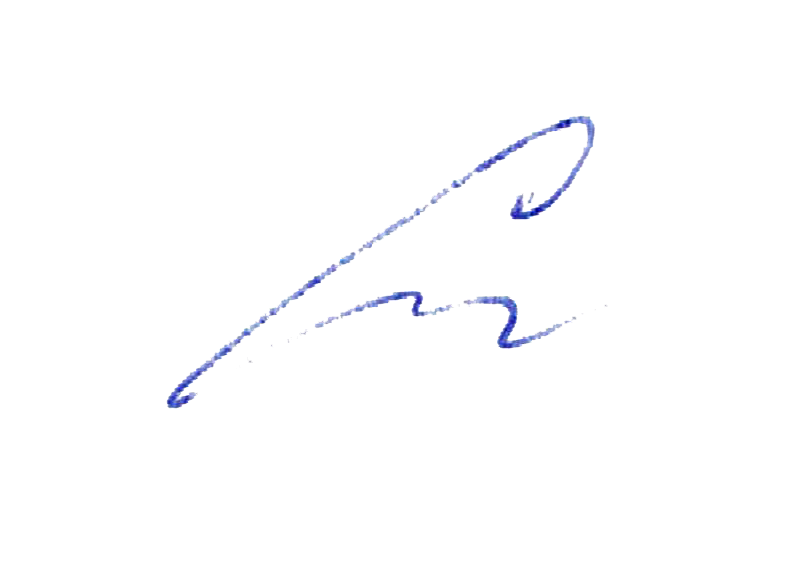 «31» августа 2020г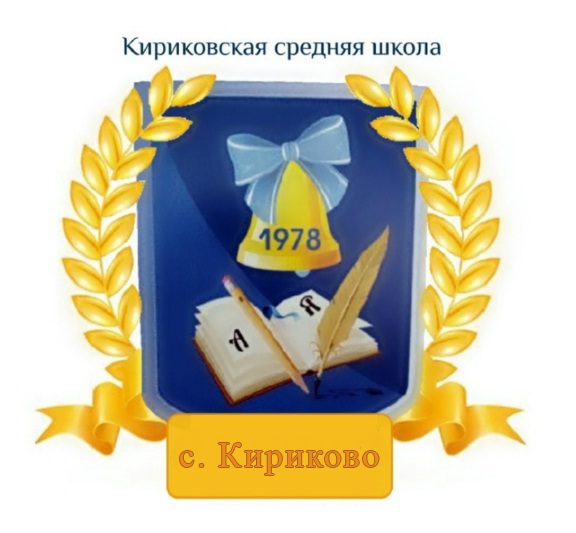 УТВЕРЖДАЮ:Директор муниципального бюджетного общеобразовательного учреждения «Кириковская средняя школа»_________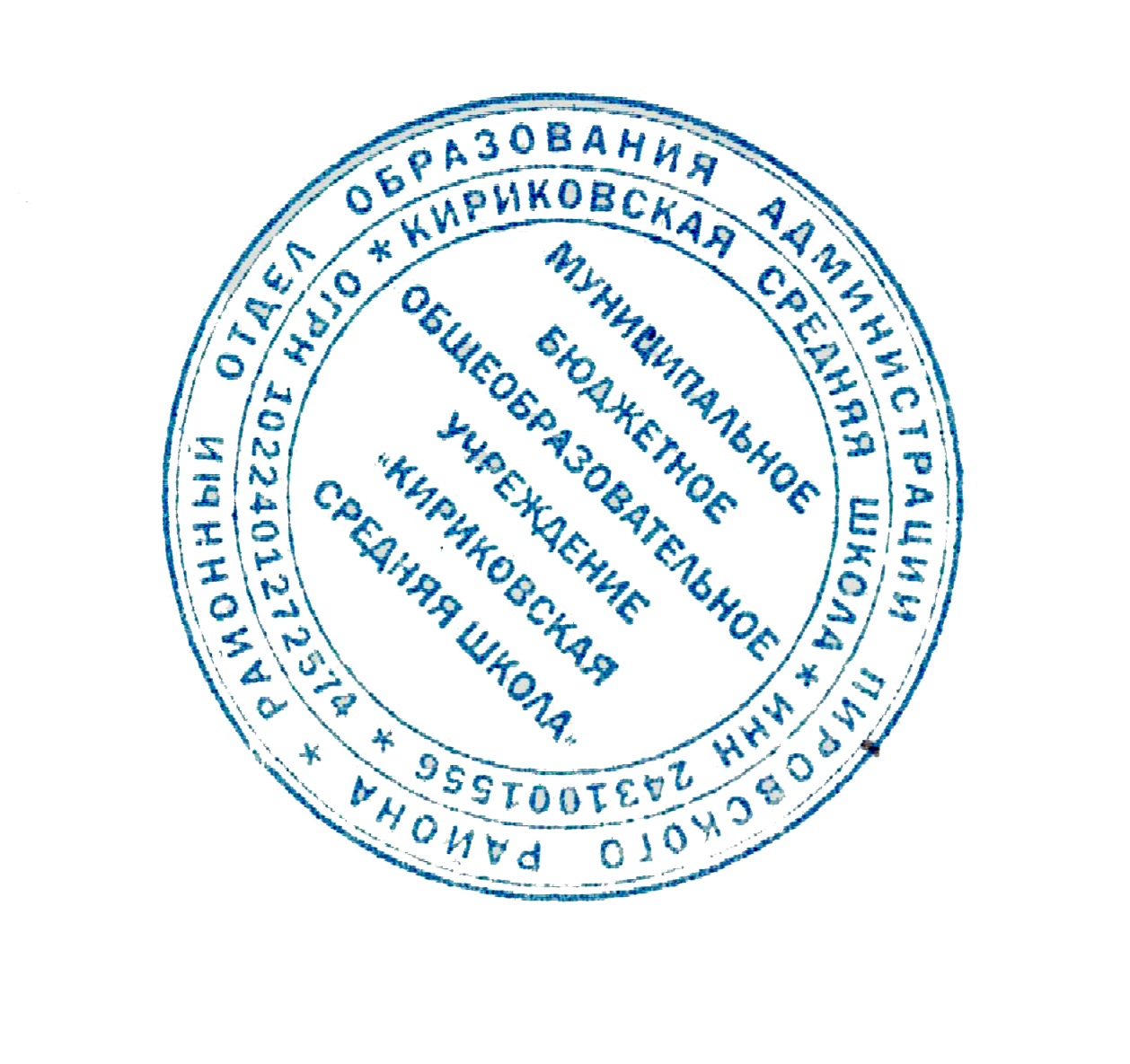 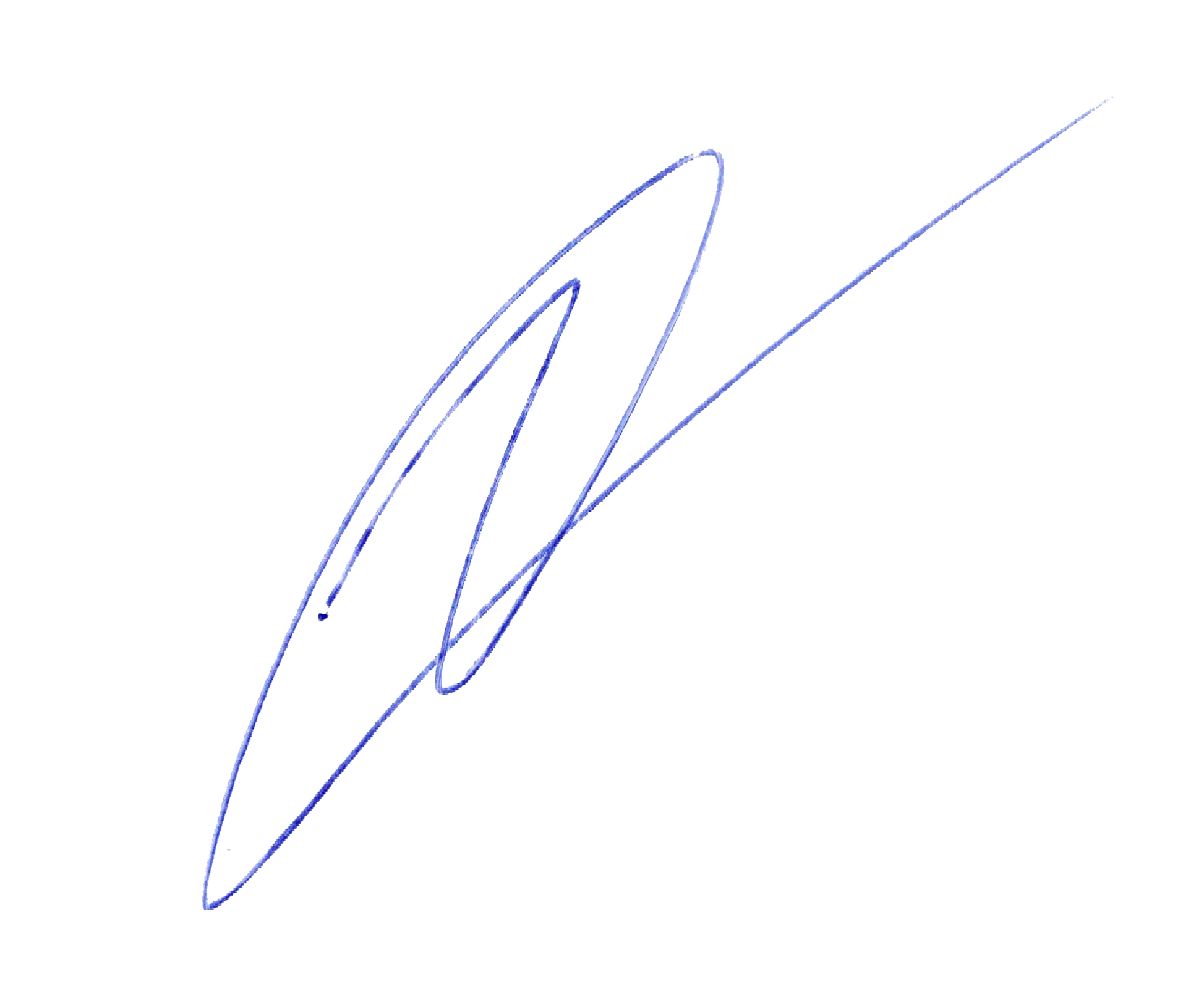 Ивченко О.В.«31» августа 2020 годаПовторение изученного                                                4 чСинтаксис и пунктуация                                               4 чСловосочетание                                                              2 чПростое предложение                                                  23 чСложное предложение                                                10  чПредложения с чужой речью                                       3 чСочетание  знаков препинания                                    2 ч Культура речи                                                               1 чСтилистика                                                                    3 чР.Р. Сочинение-рассуждение                                       7 чКонтрольная работа в формате ЕГЭ                            7 ч№урокаНаименование темыКоличество часовДата 1Повторение и обобщение изученного по теме «Морфология и орфография»101.09.2Основные принципы русской пунктуации. Пунктуационный анализ предложения108.09.3Словосочетание как синтаксическая единица.115.09.4Виды синтаксической связи. Синтаксический разбор предложения122.09.5Понятие о предложении. Классификация предложений. Виды предложений по цели высказывания. Виды предложений по эмоциональной окраске. Предложения утвердительные и отрицательные.129.09.Рр 6-7Сочинение-рассуждение №1.206.10.13.10.8Двусоставные и односоставные предложения. 120.10.9Тире между подлежащим и сказуемым. Полные и неполные предложения. Распространенные и нераспространенные предложения.103.11.10Контрольная работа №1 по теме «Словосочетание. Простое предложение»110.11.11Знаки препинания в предложениях с однородными членами117.11.12Знаки препинания при однородных и неоднородных определениях, приложениях124.11.13Знаки препинания при однородных членах предложения, соединенных неповторяющимися   союзами, соединенных повторяющимися   и парными союзами101.12.14Обобщающие слова при однородных членах. Знаки препинания при обобщающих словах108.12.Рр15-16Сочинение-рассуждение №2215.12.22.12.17Обособленные и необособленные определения112.01.18Обособленные приложения. Обособленные дополнения Обособленные обстоятельства119.01.19Контрольная работа №2 в формате ЕГЭ126.01.20Уточняющие, пояснительные и присоединительные члены предложения102.02.21Знаки препинания при сравнительном обороте109.02.22Знаки препинания при обращениях116.02.23Вводные слова и вставные конструкции102.03.Рр 24Сочинение-рассуждение №3109.03.25Понятие о сложном предложении.Знаки препинания в сложносочиненном  предложении. Синтаксический разбор сложносочиненного предложения116.03.26Знаки препинания в сложноподчиненном предложении с одним придаточным.130.03.27Знаки препинания в сложноподчиненном предложении с несколькими  придаточными. Синтаксический разбор106.04.28Бессоюзное сложноепредложение.Знаки препинания в бессоюзном сложном предложении113.04.29Контрольная работа №4 по теме «Синтаксис и пунктуация»120.04.30Период. Способы передачи чужой речи. Знаки препинания при диалоге и цитатах127.0431Знаки препинания при прямой речи.104.05.32Сочетание знаков препинания, факультативные знаки препинания, авторская пунктуация111.05.34Промежуточная аттестация в форме тестирования118.05.